Thursday 26th November 2020RELO: To understand the expectations placed on Mary as the mother of Christ.Write a poem about Mary, outlining her feelings of anticipation and expectation at becoming the Mother of Christ and what this means to us as Christians.Traditionally, on Sundays and other special days, the pope leads the Angelus from his study window for the pilgrims who gather in St Peter’s Square. Read the prayer below.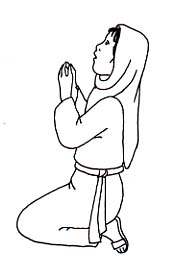 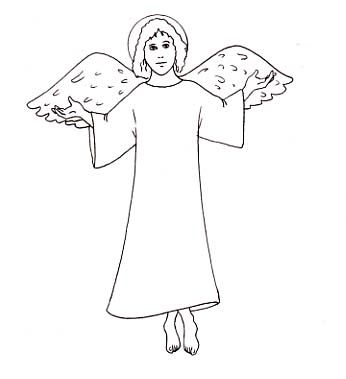 